ОБЛАСТНОЕ ГОСУДАРСТВЕННОЕ БЮДЖЕТНОЕ ПРОФЕСИОНАЛЬНОЕ ОБРАЗОВАТЕЛЬНОЕ УЧРЕЖДЕНИЕ«МОЛЧАНОВСКИЙ ТЕХНИКУМ ОТРАСЛЕВЫХ ТЕХНОЛОГИЙ»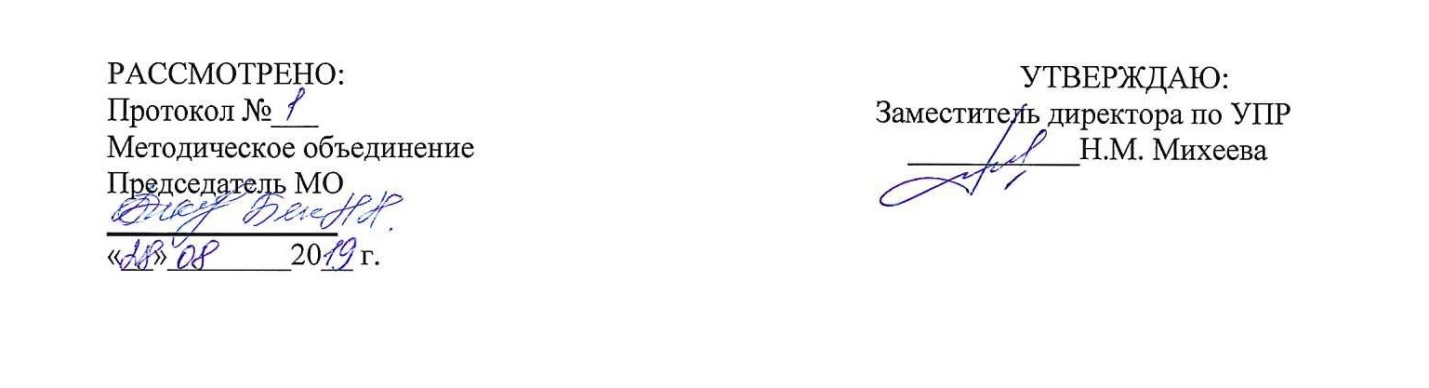 РАБОЧАЯ ПРОГРАММАПрофессионального модуляПМ.02 Социальная работа с семьей и детьмипрофессия/специальность 39.02.01 Социальная работа2019Программа учебной дисциплины разработана на основе Федерального государственного образовательного стандарта для  подготовки  специалистов среднего звена 39.02.01 «Социальная работа».Организация-разработчик: ОГБПОУ «Молчановский техникум отраслевых технологий»Разработчик: Плют Инна Петровна, методист ОГБПОУ «МТОТ»             Рецензент: Барышников Евгений Александрович, начальник учебного отдела ОГБПОУ «МТОТ»                     3ПАСПОРТ ПРОГРАММЫ ПРОФЕССИОНАЛЬНОГО МОДУЛЯ1.1.	Область применения рабочей программыРабочая программа профессионального модуля (далее рабочая программа) – является частью программы подготовки специалиста среднего звена в соответствии с ФГОС по специальности 39.02.01 Социальная работа в части освоения вида профессиональной деятельности (ВПД): соответствующих профессиональных компетенций (ПК):процессе освоения дисциплины у обучающихся должны быть сформированы общие компетенции (далее - ОК):Рабочая программа может быть использована при разработке программ дополнительного профессионального образования (в программах повышения квалификации и переподготовки) специалиста по социальной работе.1.2. Цели и задачи профессионального модуля – требования к результатам освоения профессионального модуляС целью овладения указанным видом деятельности и соответствующими профессиональными компетенциями обучающийся в ходе освоения профессионального модуля должен:иметь практический опыт:диагностики трудной жизненной  ситуации  и профилактики  возникновения новыхТЖС, осуществления социального патроната;создания	необходимых	условий	для	адаптации	к	существующим реалиям жизни,реабилитации, координации работы по преобразованию ТЖС в семье и у детей; уметь:пользоваться	нормативными	документами,	законодательными	актами	впрофессиональной деятельности;выявлять семьи и детей, нуждающихся	в социальной помощи, социальной защите;собирать и анализировать информацию, выявлять проблемы семей;оказывать социальную помощь отдельным категориям семей, женщинам и детям путемподдержки,  консультирования,	реабилитации,	других видов	адресной	помощи	исоциальных услуг;осуществлять профессиональную деятельность с позиции «рядом с клиентом»;выявлять важнейшие взаимосвязи семьи с обществом и государством;профессионально строить взаимоотношения с членами семьи;планировать и осуществлять процесс социальной работы с целью преобразования ТЖСв семье;анализировать результаты своей деятельности;осуществлять контроль качества предоставляемых услугзнать:цели и главные принципы государственной семейной политики на федеральном и региональном уровнях; структуру государственных органов, реализующих семейную политику;основные задачи социальной защиты;варианты социального обслуживания семьи;нормативно-правовое обеспечение, регламентирующее деятельность специалиста по социальной работе с семьей и детьми; типы социальной службы для семьи и детей;внешние и внутренние факторы, влияющие на состояние семьи; категории семей социального риска; основные социальные проблемы семей различных категорий; критерии социальной незащищенности семей;5формы социальной работы с семьями;роль социального работника в решении проблем семьи;особенности медико-социального патронажа семьи и детей;учреждения и организации, способные оказать помощь в преобразовании ситуации семьи.1.3. Количество часов на освоение программы профессионального модуля:всего - 425 часов, в том числе:максимальной учебной нагрузки обучающегося– 425 час, включая: обязательной аудиторной учебной нагрузки обучающегося – 50 часа; самостоятельной работы обучающегося – 375часов; учебной и производственной практики – 108часов.Итоговая аттестация по ПМ. 02 Социальная работа с семьей и детьми проводится в форме квалификационного экзамена.6РЕЗУЛЬТАТЫ ОСВОЕНИЯ ПРОФЕССИОНАЛЬНОГО МОДУЛЯРезультатом освоения профессионального модуля является овладение обучающимися видом деятельности Социальная работа с лицами пожилого возраста и инвалидами, в том числе профессиональными (ПК) и общими (ОК) компетенциями:процессе освоения дисциплины у обучающихся должны быть сформированы общие компетенции (далее - ОК):9СТРУКТУРА И СОДЕРЖАНИЕ ПРОФЕССИОНАЛЬНОГО МОДУЛЯ2.2. Содержание обучения по профессиональному модулю (ПМ)МДК 02.01 Социально-правовые и законодательные основы социальной работы с семьей и детьми.МДК 02.02. Возрастная психология и педагогика, семьеведениеМДК 02.03. Технология социальной работы с семьей и детьмиМДК 02.04. Технология социальной работы с семьей и детьми44УСЛОВИЯ РЕАЛИЗАЦИИ ДИСЦИПЛИНЫ3.1. Требования к минимальному материально-техническому обеспечениюРеализация программы дисциплины требует наличия учебного кабинета.мастерских – не предусмотрено; лабораторий – не предусмотрено.Оборудование учебного кабинета и рабочих мест кабинета:посадочные места по количеству обучающихся и рабочее место преподавателя;доска классная;книжный шкаф для методических пособий;слайды, фотографии, компакт-диски с учебным материалом;таблицы;плакаты;Оборудование мастерской и рабочих мест мастерской: - не предусмотрено.Оборудование лаборатории и рабочих мест лаборатории: - не предусмотрено.Технические средства обучения:компьютер;мультимедийный проектор;интерактивная доска;экран453.2. Информационное обеспечениеВведение  в  психологию  инвалидности:  учебник/под  ред.  О.В.  Красновой.  –  М.:МПСИ; Воронеж: МОДЭК, 2014.Ерусланова Р.И. Технологии социального обслуживания лиц пожилого возраста и инвалидов на дому [Текст]: Учебное пособие/ Р.И. Ерусланова. – 4-е изд. - М: Издательско-торговая корпорация «Дашков и К», 2015.Ерусланова, Р. И. Технологии социального обслуживания лиц пожилого возраста и инвалидов на дому [Электронный ресурс] : Учебное пособие для бакалавров / Р. И. Ерусланова. - 5-е изд., перераб. и доп. - М. : Издательско-торговая корпорация «Дашков и К°», 2014. - 168 c.Краснова О.В., Галасюк И.Н., Шинина Т.В. Психология личности пожилых людей и лиц с ограничениями здоровья: учебное пособие/под ред. О.В. Красновой. - М, 2014Мандель  Б.Р.  Возрастная  психология:  Учебное  пособие.  –  М.:  Вузовский  учебник:ИНФРА-М, 2015. – 352 с.Нестерова Г.Ф., Лебедева С.С., Васильева С.В. Социальная работа с лицами пожилого возраста и инвалидами. – М.: Издательский центр «Академия», 2014.Правовое обеспечение социальной работы: Учебник /Под ред. Е.И. Холостовой, О.Г.Прохоровой. - М.: Изд. «Дашков и К».- 2015.Психология   инвалидности:   хрестоматия/сост.   О.В.   Краснова.   –   М.:МПСИ;Воронеж: МОДЭК, 2015 .Социальная работа с лицами с ограниченными возможностями здоровья: Учебное пособие/ Е.Н. Приступа. - М.: Форум: НИЦ ИНФРА-М, 2015. - 160 с.Сулейманова  Г.  В.  Право  социального  обеспечения:  учебное  пособие  /  Г.  В.Сулейманова. – М.: КНОРУС, 2015.464. КОНТРОЛЬ И ОЦЕНКА РЕЗУЛЬТАТОВ ОСВОЕНИЯДИСЦИПЛИНЫ474849СОДЕРЖАНИЕПАСПОРТ РАБОЧЕЙ ПРОГРАММЫ ДИСЦИПЛИНЫ4СТРУКТУРА И СОДЕРЖАНИЕ ДИСЦИПЛИНЫ8УСЛОВИЯ РЕАЛИЗАЦИИ ДИСЦИПЛИНЫ19КОНТРОЛЬ И ОЦЕНКА РЕЗУЛЬТАТОВ ОСВОЕНИЯ ДИСЦИПЛИНЫ21ПРИЛОЖЕНИЯ27ЛИСТ АКТУАЛИЗАЦИИ РАБОЧЕЙ ПРОГРАММЫ ДИСЦИПЛИНЫ28КодНаименование результата обученияПК 2.1Диагностировать ТЖС семьи и детей с определением видов необходимойпомощи.ПК 2.2Координировать работу по преобразованию ТЖС в семье и у детей.ПК 2.3Осуществлять патронат семей и детей, находящихся в ТЖС(сопровождение, опекунство, попечительство, патронаж).ПК 2.4Создавать необходимые условия для адаптации и социальной реабилитацииразличных типов семей и детей, находящихся в ТЖС.ПК 2.5Проводить  профилактику  возникновения  новых  ТЖС  в  различных  типахсемей и у детей.КодНаименование результата обученияОК 1Понимать сущность и социальную значимость своей будущей профессии,Понимать сущность и социальную значимость своей будущей профессии,Понимать сущность и социальную значимость своей будущей профессии,Понимать сущность и социальную значимость своей будущей профессии,проявлять к ней устойчивый интереспроявлять к ней устойчивый интересОК 2Организовывать  собственную  деятельность,  выбирать  типовые  методы  иОрганизовывать  собственную  деятельность,  выбирать  типовые  методы  иОрганизовывать  собственную  деятельность,  выбирать  типовые  методы  иОрганизовывать  собственную  деятельность,  выбирать  типовые  методы  испособы выполнения профессиональных задач, оценивать их эффективностьспособы выполнения профессиональных задач, оценивать их эффективностьспособы выполнения профессиональных задач, оценивать их эффективностьспособы выполнения профессиональных задач, оценивать их эффективностьи качествоОК 3Принимать решения в стандартных и нестандартных ситуациях и нести заПринимать решения в стандартных и нестандартных ситуациях и нести заПринимать решения в стандартных и нестандартных ситуациях и нести заПринимать решения в стандартных и нестандартных ситуациях и нести заних ответственностьних ответственностьОК 4Осуществлять  поиск  и  использование  информации,  необходимой  дляОсуществлять  поиск  и  использование  информации,  необходимой  дляОсуществлять  поиск  и  использование  информации,  необходимой  дляОсуществлять  поиск  и  использование  информации,  необходимой  длявыполнения  профессиональных  задач,  профессионального  и  личностноговыполнения  профессиональных  задач,  профессионального  и  личностноговыполнения  профессиональных  задач,  профессионального  и  личностноговыполнения  профессиональных  задач,  профессионального  и  личностногоразвитияОК 5Использоватьинформационно-коммуникационныетехнологиивпрофессиональной деятельностипрофессиональной деятельностиОК 6Работать  в  коллективе  и  команде,  эффективно  общаться  с  коллегами,Работать  в  коллективе  и  команде,  эффективно  общаться  с  коллегами,Работать  в  коллективе  и  команде,  эффективно  общаться  с  коллегами,Работать  в  коллективе  и  команде,  эффективно  общаться  с  коллегами,руководством, потребителямируководством, потребителямиОК 7Брать на себя ответственность за работу членов команды (подчиненных), заБрать на себя ответственность за работу членов команды (подчиненных), заБрать на себя ответственность за работу членов команды (подчиненных), заБрать на себя ответственность за работу членов команды (подчиненных), зарезультат выполнения заданийрезультат выполнения заданийОК 8Самостоятельно  определять  задачи  профессионального  и  личностногоСамостоятельно  определять  задачи  профессионального  и  личностногоСамостоятельно  определять  задачи  профессионального  и  личностногоСамостоятельно  определять  задачи  профессионального  и  личностногоразвития, заниматься самообразованием, осознанно планировать повышениеразвития, заниматься самообразованием, осознанно планировать повышениеразвития, заниматься самообразованием, осознанно планировать повышениеразвития, заниматься самообразованием, осознанно планировать повышениеквалификацииОК 9Ориентироваться в условиях частой смены технологий в профессиональнойОриентироваться в условиях частой смены технологий в профессиональнойОриентироваться в условиях частой смены технологий в профессиональнойОриентироваться в условиях частой смены технологий в профессиональнойдеятельностиОК 10Бережно относиться к историческому наследию и  культурным традициямБережно относиться к историческому наследию и  культурным традициямБережно относиться к историческому наследию и  культурным традициямБережно относиться к историческому наследию и  культурным традициямнарода, уважать социальные, культурные и религиозные различиянарода, уважать социальные, культурные и религиозные различиянарода, уважать социальные, культурные и религиозные различияОК 11Быть готовым брать на себя нравственные обязательства по отношению кБыть готовым брать на себя нравственные обязательства по отношению кБыть готовым брать на себя нравственные обязательства по отношению кБыть готовым брать на себя нравственные обязательства по отношению кприроде, обществу, человекуприроде, обществу, человеку4ОК 12Организовывать  рабочее  место  с  соблюдением  требований  охраны  труда,Организовывать  рабочее  место  с  соблюдением  требований  охраны  труда,производственнойсанитарии,инфекционнойипротивопожарнойбезопасностиОК 13Вести здоровый образ жизни, заниматься физической культурой и спортомВести здоровый образ жизни, заниматься физической культурой и спортомдля  укрепления  здоровья,  достижения  жизненных  и  профессиональныхдля  укрепления  здоровья,  достижения  жизненных  и  профессиональныхцелей.КодНаименование результата обученияПК 2.1Диагностировать  ТЖС  семьи  и  детей  с  определением  видов  необходимойпомощиПК 2.2Координировать  работу  по преобразованию ТЖС в семье и у детей.ПК 2.3Осуществлять патронат семей и детей, находящихся в ТЖС (сопровождение,опекунство, попечительство, патронаж)ПК 2.4Создавать необходимые условия для адаптации и социальной реабилитацииразличных типов семей и детей, находящихся в ТЖСПК 2.5Проводить  профилактику возникновения новых ТЖС в различных типахсемей и у детейОК 1Понимать сущность и социальную значимость своей будущей профессии,проявлять к ней устойчивый интересОК 2Организовывать собственную деятельность, выбирать типовые методы испособы выполнения профессиональных задач, оценивать их эффективность икачествоОК 3Принимать решения в стандартных и нестандартных ситуациях и нести за нихответственностьОК 4Осуществлять поиск и использование информации, необходимой дляэффективного выполнения профессиональных задач, профессионального иличностного развитияОК 5Использовать информационно-коммуникационные технологии впрофессиональной деятельностиОК 6Работать в коллективе и команде, эффективно общаться с коллегами,руководством и потребителямиОК 7Брать на себя ответственность за работу членов команды (подчиненных), зарезультат выполнения заданийОК 8Самостоятельно определять задачи профессионального и личностногоразвития, заниматься самообразованием, осознанно планировать повышениеквалификацииОК 9Ориентироваться в условиях частой смены технологий в профессиональнойдеятельностиОК 10Бережно относиться к историческому наследию и культурным традициямнарода, уважать социальные, культурные и религиозные различияОК 11Быть готовым брать на себя нравственные обязательства по отношению кприроде, обществу, человекуОК 12Организовывать рабочее место с соблюдением требований охраны труда,производственной санитарии, инфекционной и противопожарной безопасностиОК 13Вести здоровый образ жизни, заниматься физической культурой и спортом дляукрепления здоровья, достижения жизненных и профессиональных целей.7КодНаименование результата обученияОК 1Понимать сущность и социальную значимость своей будущей профессии,проявлять к ней устойчивый интересОК 2Организовывать собственную деятельность, выбирать типовые методы испособы выполнения профессиональных задач, оценивать их эффективность икачествоОК 3Принимать решения в стандартных и нестандартных ситуациях и нести за нихответственностьОК 4Осуществлять поиск и использование информации, необходимой дляэффективного выполнения профессиональных задач, профессионального иличностного развитияОК 5Использовать информационно-коммуникационные технологии впрофессиональной деятельностиОК 6Работать в коллективе и команде, эффективно общаться с коллегами,руководством и потребителямиОК 7Брать на себя ответственность за работу членов команды (подчиненных), зарезультат выполнения заданийОК 8Самостоятельно определять задачи профессионального и личностногоразвития, заниматься самообразованием, осознанно планировать повышениеквалификацииОК 9Ориентироваться в условиях частой смены технологий в профессиональнойдеятельностиОК 10Бережно относиться к историческому наследию и культурным традициямнарода, уважать социальные, культурные и религиозные различияОК 11Быть готовым брать на себя нравственные обязательства по отношению кприроде, обществу, человекуОК 12Организовывать рабочее место с соблюдением требований охраны труда,производственной санитарии, инфекционной и противопожарной безопасностиОК 13Вести здоровый образ жизни, заниматься физической культурой и спортом дляукрепления здоровья, достижения жизненных и профессиональных целей.ВсегочасовКодыНаименования междисциплинарныхпрофессиональны хНаименования междисциплинарных(макс.профессиональны хкурсов профессионального модуля(макс.компетенцийкурсов профессионального модуля(макс.компетенцийучебнаянагрузка ипрактики)Объем времени, отведенный на освоениеОбъем времени, отведенный на освоениеОбъем времени, отведенный на освоениемеждисциплинарного курса (курсов)междисциплинарного курса (курсов)междисциплинарного курса (курсов)Обязательная аудиторнаяСамостоятельнаяПрактикаОбязательная аудиторнаяСамостоятельнаяПрактикаОбязательная аудиторнаяСамостоятельнаяОбязательная аудиторнаяработаучебная нагрузка обучающегосяработаучебная нагрузка обучающегосяобучающегосяобучающегосяв т.ч.в т.ч.,в т.ч.,лабораторныев т.ч.,в т.ч.,лабораторныекурсоваякурсоваяПроизводственнаяВсегоработы икурсоваяВсего,курсоваяУчебная,ПроизводственнаяВсегоработы иработаВсего,работаУчебная,(по профилючасовпрактическиеработачасовработачасов(по профилючасовпрактические(проект),часов(проект),часовспециальности),занятия,(проект),(проект),специальности),занятия,часовчасовчасовчасовчасовчасов12345678910МДК 02.01.1245858ОК01–ОК13Социально-правовые и законодательныеСоциально-правовые и законодательныеСоциально-правовые и законодательные70ПК 2.1 – ПК 2.5основы социальной работы с семьей иосновы социальной работы с семьей иосновы социальной работы с семьей и70ПК 2.1 – ПК 2.5основы социальной работы с семьей иосновы социальной работы с семьей иосновы социальной работы с семьей идетьмиОК01–ОК13МДК 02.02.1445353ОК01–ОК13Возрастнаяпсихология  ипедагогика,67ПК 2.1 – ПК 2.5Возрастнаяпсихология  ипедагогика,67ПК 2.1 – ПК 2.5семьеведениесемьеведениесемьеведениесемьеведениеОК01–ОК13МДК 02.03.124102102ОК01–ОК13Технологиясоциальнойработы   с114ПК 2.1 – ПК 2.5Технологиясоциальнойработы   с114ПК 2.1 – ПК 2.5семьей и детьмисемьей и детьмисемьей и детьмисемьей и детьмиОК01–ОК13МДК 02.04.1245454ПК 2.1 – ПК 2.5Социальный патронат различных типовСоциальный патронат различных типовСоциальный патронат различных типов66Социальный патронат различных типовСоциальный патронат различных типовСоциальный патронат различных типов66семей и детейсемей и детейОК01–ОК13Учебная практикаУчебная практикаУчебная практика3636ПК 2.1 – ПК 2.5Учебная практикаУчебная практикаУчебная практика3636ПК 2.1 – ПК 2.5Производственная практика (поПроизводственная практика (поПроизводственная практика (попрофилю специальности), часов профилю специальности), часов профилю специальности), часов 72727272Всего4255016267267367210Наименование разделов и темСодержание учебного материала лабораторные работы и практические занятия, самостоятельная работа обучающихсяСодержание учебного материала лабораторные работы и практические занятия, самостоятельная работа обучающихсяОбъем часовУровень освоенияРаздел 1. Государственная социальная политика РФ в отношении семьи и детей.Раздел 1. Государственная социальная политика РФ в отношении семьи и детей.Раздел 1. Государственная социальная политика РФ в отношении семьи и детей.Раздел 1. Государственная социальная политика РФ в отношении семьи и детей.Раздел 1. Государственная социальная политика РФ в отношении семьи и детей.Тема 1.1. Цели государственной семейной политики на региональном уровне.СодержаниеСодержание11Тема 1.1. Цели государственной семейной политики на региональном уровне.1.Цели, принципы, задачи и приоритетные направления государственной семейной политики на региональном уровне.11Тема 1.1. Цели государственной семейной политики на региональном уровне.Самостоятельная работа обучающегосяСамостоятельная работа обучающегося103Тема 1.1. Цели государственной семейной политики на региональном уровне.1.Подготовка опорного конспекта по материалам учебника.103Тема 1.2 Главные принципы государственной политики на федеральном и региональном уровнях.СодержаниеСодержание11Тема 1.2 Главные принципы государственной политики на федеральном и региональном уровнях.1.Основные понятия, проблемы и направления государственной региональной политики Российской Федерации, приоритеты и принципы, на которых она основывается.11Тема 1.2 Главные принципы государственной политики на федеральном и региональном уровнях.Самостоятельная работа обучающегосяСамостоятельная работа обучающегося103Тема 1.2 Главные принципы государственной политики на федеральном и региональном уровнях.1.Подготовка опорного конспекта по материалам учебника.103Тема 1.3. Семейное право как отрасль права. Место семейного права в системе правовых отраслей.СодержаниеСодержание11Тема 1.3. Семейное право как отрасль права. Место семейного права в системе правовых отраслей.1.Семейное право как отрасль. Понятие брака и семьи. Личные права и обязанности супругов.11Тема 1.3. Семейное право как отрасль права. Место семейного права в системе правовых отраслей.Самостоятельная работа обучающегосяСамостоятельная работа обучающегося103Тема 1.3. Семейное право как отрасль права. Место семейного права в системе правовых отраслей.1.Подготовка опорного конспекта по материалам учебника.103Тема 1.4.Особенности системы защиты прав детей в России.СодержаниеСодержание11Тема 1.4.Особенности системы защиты прав детей в России.1.Субъекты и объекты правоотношений по вопросам детства. Основные понятия ювенального права.11Тема 1.4.Особенности системы защиты прав детей в России.Практическое занятие №1Практическое занятие №112Тема 1.4.Особенности системы защиты прав детей в России.1.Особенности системы защиты прав детей в России12Раздел 2. Правовое положение семьи и детей в РФ.Раздел 2. Правовое положение семьи и детей в РФ.Раздел 2. Правовое положение семьи и детей в РФ.Раздел 2. Правовое положение семьи и детей в РФ.Раздел 2. Правовое положение семьи и детей в РФ.Тема 2.1. Права детей в РФ.СодержаниеСодержание11Тема 2.1. Права детей в РФ.1Нормативно-правовые акты, регулирующие защиту прав детей в РФ. Личные права и свободы ребенка.11Тема 2.1. Права детей в РФ.Самостоятельная работа обучающегосяСамостоятельная работа обучающегося103Тема 2.1. Права детей в РФ.1Подготовка опорного конспекта по материалам учебника.103Тема 2.2. Оказание социальных услуг детям и их семьям.СодержаниеСодержание11Тема 2.2. Оказание социальных услуг детям и их семьям.Условия оказания социальных услуг детям и их семьям. Основные формы и принципы оказания социальных услуг детям и их семьям.11Тема 2.2. Оказание социальных услуг детям и их семьям.Самостоятельная работа обучающегосяСамостоятельная работа обучающегося103Тема 2.2. Оказание социальных услуг детям и их семьям.1Подготовка опорного конспекта по материалам учебника.103Тема 2.2. Оказание социальных услуг детям и их семьям.Практическое занятие №2Практическое занятие №212Тема 2.2. Оказание социальных услуг детям и их семьям.1Оказание социальных услуг детям и их семьям.12Раздел 3. Правовая база на предоставление льгот и пособий семьям и детям.Раздел 3. Правовая база на предоставление льгот и пособий семьям и детям.Раздел 3. Правовая база на предоставление льгот и пособий семьям и детям.Раздел 3. Правовая база на предоставление льгот и пособий семьям и детям.Раздел 3. Правовая база на предоставление льгот и пособий семьям и детям.Тема 3.1. Нормативная правовая база в области поддержки семей с детьмиСодержаниеСодержание21Тема 3.1. Нормативная правовая база в области поддержки семей с детьми1.Развитие нормативной правовой базы по поддержке семей с детьми. Новые законодательные инициативы в поддержку материнства и детства. Федеральные Программы по поддержке семей и детей.21Тема 3.1. Нормативная правовая база в области поддержки семей с детьмиСамостоятельная работа обучающегосяСамостоятельная работа обучающегося83Тема 3.1. Нормативная правовая база в области поддержки семей с детьми1.Подготовка опорного конспекта по материалам учебника.83Тема 3.1. Нормативная правовая база в области поддержки семей с детьмиПрактическое занятие №3Практическое занятие №322Тема 3.1. Нормативная правовая база в области поддержки семей с детьми1.Нормативная правовая база в области поддержки семей с детьми22Всего Всего Всего 701 – ознакомительный (узнавание ранее изученных объектов, свойств); 2 – репродуктивный (выполнение деятельности по образцу, инструкции или под руководством); 3 – продуктивный (планирование и самостоятельное выполнение деятельности, решение проблемных задач)Наименование разделов и темСодержание учебного материала лабораторные работы и практические занятия, самостоятельная работа обучающихсяСодержание учебного материала лабораторные работы и практические занятия, самостоятельная работа обучающихсяОбъем часовУровень освоенияРаздел 1. Психолого-педагогические особенности разного возраста человекаРаздел 1. Психолого-педагогические особенности разного возраста человекаРаздел 1. Психолого-педагогические особенности разного возраста человекаРаздел 1. Психолого-педагогические особенности разного возраста человекаРаздел 1. Психолого-педагогические особенности разного возраста человекаТема 1.1. Особенности психического развития человека в младенческом, раннем, дошкольном и младшем школьном возрасте.СодержаниеСодержание11Тема 1.1. Особенности психического развития человека в младенческом, раннем, дошкольном и младшем школьном возрасте.1.Рождение ребенка – переход к новому типу 2 развития. Закономерности развития новорожденного. Младенчество и раннее детство. Развитие общения и речи, восприятия и интеллекта. Особенности психического развития на первом году жизни и в раннем детстве. Развитие личности в раннем детстве. Кризисы раннего возраста. Социальная ситуация развития в дошкольном возрасте . Игра как ведущая деятельность дошкольного возраста. Общение со взрослыми и сверстниками. Адап тация к школе. Мотивация и самооценка младшего школьника. Учебная деятельность как ведущая в младшем школьном возрасте .11Тема 1.1. Особенности психического развития человека в младенческом, раннем, дошкольном и младшем школьном возрасте.Самостоятельная работа обучающегосяСамостоятельная работа обучающегося53Тема 1.1. Особенности психического развития человека в младенческом, раннем, дошкольном и младшем школьном возрасте.1.Подготовка опорного конспекта по материалам учебника.53Тема 1.2. Подростковый возрастСодержаниеСодержание11Тема 1.2. Подростковый возраст1.Кризис отрочества –становление субъекта социальных отношений. Психологическая природа кризиса отрочества. Ведущая деятельность в подростковом возрасте. Специфические особенности психики и поведения подростков.11Тема 1.2. Подростковый возрастСамостоятельная работа обучающегосяСамостоятельная работа обучающегося53Тема 1.2. Подростковый возраст1.Подготовка опорного конспекта по материалам учебника.53Тема 1.2. Подростковый возрастПрактическое занятие №1Практическое занятие №112Тема 1.2. Подростковый возраст1Особенности личности в подростковом возрасте.12Тема 1.3. Юность.СодержаниеСодержание11Тема 1.3. Юность.1.Взрослость как психологический период. Психофизиологическое и познавательное развитие в период взрослости. Взрослость как вершина профессиональных и интеллектуальных достижений. Кризис 30 лет. Проблема смысла жизни. Особенности психологического развития личности в период зрелости. Профессиональная продуктивность. Отношения с детьми.11Тема 1.3. Юность.Самостоятельная работа обучающегосяСамостоятельная работа обучающегося53Тема 1.3. Юность.1.Подготовка опорного конспекта по материалам учебника.53Тема 1.3. Юность.Практическое занятие №2Практическое занятие №212Тема 1.3. Юность.1.Особенности личности в юности12Тема 1.4. Взрослость: молодость и зрелость. Криз и с 30 лет. Проблема смысла жизни.СодержаниеСодержание11Тема 1.4. Взрослость: молодость и зрелость. Криз и с 30 лет. Проблема смысла жизни.1Взрослость как психологический период. Психофизиологическое и познавательное развитие в период взрослости. Взрослость как вершина профессиональных и интеллектуальных достижений. Кризис 30 лет. Проблема смысла жизни. Особенности психологического развития личности в период зрелости. Профессиональная продуктивность. Отношения с детьми. Особенности психологии среднего возраста.  Кризис 30 лет. Проблема смысла жизни .11Тема 1.4. Взрослость: молодость и зрелость. Криз и с 30 лет. Проблема смысла жизни.Самостоятельная работа обучающегосяСамостоятельная работа обучающегося53Тема 1.4. Взрослость: молодость и зрелость. Криз и с 30 лет. Проблема смысла жизни.1Подготовка опорного конспекта по материалам учебника.53Раздел 2. Основы социальной педагогикиРаздел 2. Основы социальной педагогикиРаздел 2. Основы социальной педагогикиРаздел 2. Основы социальной педагогикиРаздел 2. Основы социальной педагогикиТема 2.1. Предмет, задачи, принципы и функции социальной педагогики .СодержаниеСодержание11Тема 2.1. Предмет, задачи, принципы и функции социальной педагогики .1.Разные взгляды на определение социальной педагогики и социальной работы. Объект и предмет социальной педагогики. Основные и прикладные задачи социальной педагогики. Обязанности школьного социального педагога . Специфика принципов воспитания. Ориентация на ценностные отношения. Принцип субъектности. Принцип – принятие ребенка как данность11Тема 2.1. Предмет, задачи, принципы и функции социальной педагогики .Самостоятельная работа обучающегосяСамостоятельная работа обучающегося53Тема 2.1. Предмет, задачи, принципы и функции социальной педагогики .1.Подготовка опорного конспекта по материалам учебника.53Тема 2.1. Предмет, задачи, принципы и функции социальной педагогики .Практическое занятие №3Практическое занятие №312Тема 2.1. Предмет, задачи, принципы и функции социальной педагогики .Принципы социальной педагогики12Тема 2.2. Методы социального воспитания.СодержаниеСодержание11Тема 2.2. Методы социального воспитания.1.Понятие и сущность методов воспитания. Методы формирования познания. Методы организации деятельности и формирование опыта поведения. Методы стимулирования.11Тема 2.2. Методы социального воспитания.Самостоятельная работа обучающегосяСамостоятельная работа обучающегося53Тема 2.2. Методы социального воспитания.1.Подготовка опорного конспекта по материалам учебника.53Раздел 3. Социализация.Раздел 3. Социализация.Раздел 3. Социализация.Раздел 3. Социализация.Раздел 3. Социализация.Тема 3.1. Основные положения и сущность социализации.Факторы, влияющие на социализацию личности.СодержаниеСодержание11Тема 3.1. Основные положения и сущность социализации.Факторы, влияющие на социализацию личности.1.Приспособление (социальная адаптация). Факторы социализации. Средства социализации. Механизмы социализации: импринтинг, экзистенциальный нажим, подражание, рефлексия, идентификация. Мегафакторы. Макрофакторы. Мезофакторы.11Тема 3.1. Основные положения и сущность социализации.Факторы, влияющие на социализацию личности.Самостоятельная работа обучающегосяСамостоятельная работа обучающегося13Тема 3.1. Основные положения и сущность социализации.Факторы, влияющие на социализацию личности.1.Подготовка опорного конспекта по материалам учебника.13Тема 3.1. Основные положения и сущность социализации.Факторы, влияющие на социализацию личности.Практическое занятие №4Практическое занятие №452Тема 3.1. Основные положения и сущность социализации.Факторы, влияющие на социализацию личности.1.Факторы, влияющие на социализацию личности.52Тема 3.2. Определение особенностей социализации человека на каждой стадии .СодержаниеСодержание11Тема 3.2. Определение особенностей социализации человека на каждой стадии .1.Этапы жизни человека. Особенности социализации человека на каждой стадии .11Тема 3.2. Определение особенностей социализации человека на каждой стадии .Самостоятельная работа обучающегосяСамостоятельная работа обучающегося53Тема 3.2. Определение особенностей социализации человека на каждой стадии .1.Подготовка опорного конспекта по материалам учебника.53Раздел 4. СемьеведениеРаздел 4. СемьеведениеРаздел 4. СемьеведениеРаздел 4. СемьеведениеРаздел 4. СемьеведениеТема 4.1. Понятие и сущность семьи. История брачно - семейных отношений .СодержаниеСодержание11Тема 4.1. Понятие и сущность семьи. История брачно - семейных отношений .1.Автономная сущность семьи . Основные этапы и тенденции развития брачно - семейных отношений . Характеристика основных функций семьи . Брак и семья. 11Тема 4.1. Понятие и сущность семьи. История брачно - семейных отношений .Самостоятельная работа обучающегосяСамостоятельная работа обучающегося83Тема 4.1. Понятие и сущность семьи. История брачно - семейных отношений .1.Решение кейсов по проблемам межпоколенных отношений в пожилом возрасте83Тема 4.2. Семья и брак. Современные взгляды на семью. Кризис современной семьи и его причиныСодержаниеСодержание11Тема 4.2. Семья и брак. Современные взгляды на семью. Кризис современной семьи и его причины1.Современные взгляды на семью.11Тема 4.2. Семья и брак. Современные взгляды на семью. Кризис современной семьи и его причины2.Кризис семейных отношений. Причины дестабилизации функций семьи.11Тема 4.2. Семья и брак. Современные взгляды на семью. Кризис современной семьи и его причиныСамостоятельная работа обучающегосяСамостоятельная работа обучающегося53Тема 4.2. Семья и брак. Современные взгляды на семью. Кризис современной семьи и его причины1.Подготовка опорного конспекта по материалам учебника.53Всего  по МДК 02.02Всего  по МДК 02.02Всего  по МДК 02.02671 – ознакомительный (узнавание ранее изученных объектов, свойств); 2 – репродуктивный (выполнение деятельности по образцу, инструкции или под руководством); 3 – продуктивный (планирование и самостоятельное выполнение деятельности, решение проблемных задач)Наименование разделов и темСодержание учебного материала лабораторные работы и практические занятия, самостоятельная работа обучающихсяСодержание учебного материала лабораторные работы и практические занятия, самостоятельная работа обучающихсяОбъем часовУровень освоенияРаздел 1.Происхождение и сущность семьиРаздел 1.Происхождение и сущность семьиРаздел 1.Происхождение и сущность семьиРаздел 1.Происхождение и сущность семьиРаздел 1.Происхождение и сущность семьиТема 1.1. Традиционные представления о браке и семье. . Социальный статус семьиСодержаниеСодержание11Тема 1.1. Традиционные представления о браке и семье. . Социальный статус семьи1.Понятие семьи как социального института и малой социальной группы. Семья, основанная на браке. Типы семейных союзов. Нетрадиционные (особые) семьи. Тенденции развития альтернативных форм брачно-семейных отношений. Национальные традиции и семья. Статус родителей. 11Тема 1.1. Традиционные представления о браке и семье. . Социальный статус семьиСамостоятельная работа обучающегосяСамостоятельная работа обучающегося123Тема 1.1. Традиционные представления о браке и семье. . Социальный статус семьи1.Подготовка опорного конспекта по материалам учебника.123Тема 1.2. Происхождение семьи. Структурная организация семьи.СодержаниеСодержание11Тема 1.2. Происхождение семьи. Структурная организация семьи.1.Этапы становления семьи: групповой брак, кровнородственная семья, пуналуальная семья, парная и моногамная семья. Факторы, которые влияют на эволюцию семейственности. Система семейных отношений. Авторитарный тип семейных отношений на примере патриархальной семьи . Демократический ти п (партнерство ) . Новые тенденции развития семей. 11Тема 1.2. Происхождение семьи. Структурная организация семьи.Самостоятельная работа обучающегосяСамостоятельная работа обучающегося123Тема 1.2. Происхождение семьи. Структурная организация семьи.1.Подготовка опорного конспекта по материалам учебника.123Раздел 2. Технологии социальной работы с женщинамиРаздел 2. Технологии социальной работы с женщинамиРаздел 2. Технологии социальной работы с женщинамиРаздел 2. Технологии социальной работы с женщинамиРаздел 2. Технологии социальной работы с женщинамиТема 2.1. Женский вопрос и его эволюция.СодержаниеСодержание11Тема 2.1. Женский вопрос и его эволюция.1.Понятие и задачи феминологии, понятие «женский вопрос». Основные положения Конвенции Организации Объединенных Наций (ООН) «О ликвидации всех форм дискриминации в отношении женщин» (1979г.). История женского вопроса.11Тема 2.1. Женский вопрос и его эволюция.Самостоятельная работа обучающегосяСамостоятельная работа обучающегося123Тема 2.1. Женский вопрос и его эволюция.1.Подготовка опорного конспекта по материалам учебника.123Тема 2.1. Женский вопрос и его эволюция.Практическое занятие №1Практическое занятие №122Тема 2.1. Женский вопрос и его эволюция.1.Женский вопрос и его эволюция.22Тема 2.2. Особенности социальной работы с женщинами.СодержаниеСодержание11Тема 2.2. Особенности социальной работы с женщинами.1Задачи социальной работы с женщинами. Разнообразие форм помощи женщинам.11Тема 2.2. Особенности социальной работы с женщинами.Самостоятельная работа обучающегосяСамостоятельная работа обучающегося123Тема 2.2. Особенности социальной работы с женщинами.1Подготовка опорного конспекта по материалам учебника.123Раздел 3. Технологии социальной работы с детьми и подросткамиРаздел 3. Технологии социальной работы с детьми и подросткамиРаздел 3. Технологии социальной работы с детьми и подросткамиРаздел 3. Технологии социальной работы с детьми и подросткамиРаздел 3. Технологии социальной работы с детьми и подросткамиТема 3.1. Технологии социальной работы с детьми, пережившими семейное насилие.СодержаниеСодержание11Тема 3.1. Технологии социальной работы с детьми, пережившими семейное насилие.1.Структура кризисного центра. Первичное интервью, стадии беседы. Индивидуальная и групповая терапия при кризисном вмешательстве в ситуациях семейного насилия. Использование творческих методов в работе с детьми, пережившими семейное насилие. Показания для использования арт-терапии. Техника проективного рисунка: рисунок на свободную тему, рисунок на заданную тему, игра в рисование историй. Драматерапия.11Тема 3.1. Технологии социальной работы с детьми, пережившими семейное насилие.Самостоятельная работа обучающегосяСамостоятельная работа обучающегося123Тема 3.1. Технологии социальной работы с детьми, пережившими семейное насилие.1.Подготовка опорного конспекта по материалам учебника.123Раздел 4. Технологии социальной работы с детьми, оставшимися без попечения родителейРаздел 4. Технологии социальной работы с детьми, оставшимися без попечения родителейРаздел 4. Технологии социальной работы с детьми, оставшимися без попечения родителейРаздел 4. Технологии социальной работы с детьми, оставшимися без попечения родителейРаздел 4. Технологии социальной работы с детьми, оставшимися без попечения родителейТема 4.1. Лишение и ограничение родительских прав. Усыновление (удочерение). Опека (попечительство).СодержаниеСодержание11Тема 4.1. Лишение и ограничение родительских прав. Усыновление (удочерение). Опека (попечительство).1.Обязанности органов опеки и попечительства. 1 Обстоятельства, при которых лишают родительских прав, последствия. Процедура ограничения в родительских правах. Понятие усыновления (удочерения), порядок усыновления ребенка, условия. Основания для отмены усыновления, последствияПонятие опеки и попечительства. Права и обязанности опекунов и опекаемых11Тема 4.1. Лишение и ограничение родительских прав. Усыновление (удочерение). Опека (попечительство).Самостоятельная работа обучающегосяСамостоятельная работа обучающегося123Тема 4.1. Лишение и ограничение родительских прав. Усыновление (удочерение). Опека (попечительство).1.Подготовка опорного конспекта по материалам учебника.123Тема 4.1. Лишение и ограничение родительских прав. Усыновление (удочерение). Опека (попечительство).Практическое занятие №2Практическое занятие №222Тема 4.1. Лишение и ограничение родительских прав. Усыновление (удочерение). Опека (попечительство).1Лишение и ограничение родительских прав.22Раздел 5. Технологии социальной работы с неблагополучными семьямиРаздел 5. Технологии социальной работы с неблагополучными семьямиРаздел 5. Технологии социальной работы с неблагополучными семьямиРаздел 5. Технологии социальной работы с неблагополучными семьямиРаздел 5. Технологии социальной работы с неблагополучными семьямиТема 5.1. Характеристика неблагополучной семьи. Виды помощи неблагополучным семьямСодержаниеСодержание11Тема 5.1. Характеристика неблагополучной семьи. Виды помощи неблагополучным семьям1.Характеристика семей группы риска. Причины, виды семейного и детского неблагополучия. Дневное пребывание детей, кризисное помещение детей на время в специальное учреждение, прямое включение специалиста в семью, оказание помощи в ближайшем окружении , программа «Домашний старт » , работа команды специалистов с неблагополучной семьей. Основные шаги по работе с неблагополучной семьей.11Тема 5.1. Характеристика неблагополучной семьи. Виды помощи неблагополучным семьямСамостоятельная работа обучающегосяСамостоятельная работа обучающегося153Тема 5.1. Характеристика неблагополучной семьи. Виды помощи неблагополучным семьям1.Подготовка опорного конспекта по материалам учебника.153Раздел 6. Практическая социальная работа с семьейРаздел 6. Практическая социальная работа с семьейРаздел 6. Практическая социальная работа с семьейТема 6.1. Консультирование в практике психологосоциальной работы с семьейСодержаниеСодержание11Тема 6.1. Консультирование в практике психологосоциальной работы с семьей1.Цели и задачи семейного консультирования. Основные стадии психолого-социального консультирования. Основные техники консультирования. Системное семейное консультирование.11Тема 6.1. Консультирование в практике психологосоциальной работы с семьейСамостоятельная работа обучающегосяСамостоятельная работа обучающегося153Тема 6.1. Консультирование в практике психологосоциальной работы с семьей1.Подготовка опорного конспекта по материалам учебника.153Всего  по МДК 02.03Всего  по МДК 02.03Всего  по МДК 02.031141 – ознакомительный (узнавание ранее изученных объектов, свойств); 2 – репродуктивный (выполнение деятельности по образцу, инструкции или под руководством); 3 – продуктивный (планирование и самостоятельное выполнение деятельности, решение проблемных задач)Наименование разделов и темСодержание учебного материала лабораторные работы и практические занятия, самостоятельная работа обучающихсяСодержание учебного материала лабораторные работы и практические занятия, самостоятельная работа обучающихсяОбъем часовУровень освоенияРаздел 1. Введение.Раздел 1. Введение.Раздел 1. Введение.Раздел 1. Введение.Раздел 1. Введение.Тема 1.1. Социальный патронат семьи и детей.СодержаниеСодержание11Тема 1.1. Социальный патронат семьи и детей.1.Основные направления деятельности социального работника в семье. Определение социального патроната семьи и детей. Патронаж семьи и детей. Патронирование. Условия успешной социальной поддержки семьи. Основные стадии патроната.11Тема 1.1. Социальный патронат семьи и детей.Самостоятельная работа обучающегосяСамостоятельная работа обучающегося63Тема 1.1. Социальный патронат семьи и детей.1.Подготовка опорного конспекта по материалам учебника.63Тема 1.1. Социальный патронат семьи и детей.Практическое занятие №1Практическое занятие №112Тема 1.1. Социальный патронат семьи и детей.1.Социальный патронат семьи и детей.12Тема 1.2. Система социальной помощи разным категориям семей.СодержаниеСодержание11Тема 1.2. Система социальной помощи разным категориям семей.1.Органы здравоохранения, служба занятости, управления образованием, юрист, психолог, торговые организации, благотворительные организации, исполнительная городская власть, соседи, работа родителей.11Тема 1.2. Система социальной помощи разным категориям семей.Самостоятельная работа обучающегосяСамостоятельная работа обучающегося63Тема 1.2. Система социальной помощи разным категориям семей.1.Подготовка опорного конспекта по материалам учебника.63Раздел 2. Особенности медико-социального патронажа молодых семей, попавших в ТЖСРаздел 2. Особенности медико-социального патронажа молодых семей, попавших в ТЖСРаздел 2. Особенности медико-социального патронажа молодых семей, попавших в ТЖСРаздел 2. Особенности медико-социального патронажа молодых семей, попавших в ТЖСРаздел 2. Особенности медико-социального патронажа молодых семей, попавших в ТЖСТема 2.1. Характеристика молодой семьи.СодержаниеСодержание11Тема 2.1. Характеристика молодой семьи.1.Определение. Структура молодых семей. Модель благополучной молодой семьи11Тема 2.1. Характеристика молодой семьи.Самостоятельная работа обучающегосяСамостоятельная работа обучающегося63Тема 2.1. Характеристика молодой семьи.1.Подготовка опорного конспекта по материалам учебника.63Тема 2.1. Характеристика молодой семьи.Практическое занятие №2Практическое занятие №212Тема 2.1. Характеристика молодой семьи.1.Характеристика молодой семьи.12Тема 2.2. Проблемы молодой семьи.СодержаниеСодержание11Тема 2.2. Проблемы молодой семьи.1Материально-бытовые, психологические, медицинские проблемы, проблемы трудоустройства.11Тема 2.2. Проблемы молодой семьи.Самостоятельная работа обучающегосяСамостоятельная работа обучающегося63Тема 2.2. Проблемы молодой семьи.1Подготовка опорного конспекта по материалам учебника.63Тема 2.3. Формы и методы социальной работы с молодой семьей.СодержаниеСодержание11Тема 2.3. Формы и методы социальной работы с молодой семьей.1.Основные формы государственной помощи молодым семьям.  Цель и задачи социальной работы с молоды ми семьями. Информационная работа, работа по обеспечению занятости, рекламно -пропагандистская, аналитико -прогностическая, медико -социальная, социально - педагогическая, социально - реабилитационная работа, создание условий для формирования среды общения и досуга молодежи.11Тема 2.3. Формы и методы социальной работы с молодой семьей.Самостоятельная работа обучающегосяСамостоятельная работа обучающегося63Тема 2.3. Формы и методы социальной работы с молодой семьей.1.Подготовка опорного конспекта по материалам учебника.63Тема 2.3. Формы и методы социальной работы с молодой семьей.Практическое занятие №3Практическое занятие №313Тема 2.3. Формы и методы социальной работы с молодой семьей.1Формы и методы социальной работы с молодой семьей.13Тема 2.4. Планирование семьи и сохранение репродуктивного здоровья.СодержаниеСодержание11Тема 2.4. Планирование семьи и сохранение репродуктивного здоровья.1.Меры поддержки материнства и детства. Планирование семьи. Ответственное родительство. Репродуктивное здоровье. Деятельность центров планирования семьи и женских консультаций .11Тема 2.4. Планирование семьи и сохранение репродуктивного здоровья.Самостоятельная работа обучающегосяСамостоятельная работа обучающегося83Тема 2.4. Планирование семьи и сохранение репродуктивного здоровья.1.Подготовка опорного конспекта по материалам учебника.83Тема 2.5. Социальная работа с семьями в период ожидания ребенка.СодержаниеСодержание11Тема 2.5. Социальная работа с семьями в период ожидания ребенка.1.Социал ьное благополучие и неблагополучие беременных женщин. Диагностика социального неблагополучия беременных женщин . Медико - социальный патронаж женщин и семей в период ожидания ребенка.11Тема 2.5. Социальная работа с семьями в период ожидания ребенка.Самостоятельная работа обучающегосяСамостоятельная работа обучающегося83Тема 2.5. Социальная работа с семьями в период ожидания ребенка.1.Подготовка опорного конспекта по материалам учебника.83Тема 2.5. Социальная работа с семьями в период ожидания ребенка.Практическое занятие №4Практическое занятие №412Тема 2.5. Социальная работа с семьями в период ожидания ребенка.1Социальная работа с семьями в период ожидания ребенка.12Тема 2.6. Развитие ребенка первого года жизни .СодержаниеСодержание11Тема 2.6. Развитие ребенка первого года жизни .1Возрастные периоды. Внутри утробный период. Дородовый патронаж, цели и задачи, профилактика гипогалактии. Новорожденный ребенок, организация ухода в домашних условиях. Нервно -психическое, физическое, психо - социальное развитие ребенка первого года жизни.11Тема 2.6. Развитие ребенка первого года жизни .Самостоятельная работа обучающегосяСамостоятельная работа обучающегося83Тема 2.6. Развитие ребенка первого года жизни .1.Подготовка опорного конспекта по материалам учебника.83Всего  по МДК 02.04Всего  по МДК 02.04Всего  по МДК 02.0466Учебная практика  Виды работ: Изучение нормативно-правовых документов по вопросам социальной работы с семьей и детьми Изучение и анализ государственной политики в регионе Определение прав различных категорий семей и детей на социальное обслуживание Виды социальных выплат различным категориям семей и детей Определение прав семей и детей на льготы и пособия Определение психологических особенностей личности в различные периоды жизни Особенности социализации в различные периоды жизни Определение психологической помощи и поддержки категориям проблемных детей и семей Осуществление социальной диагностики трудной жизненной ситуации детей и семей Определение основных потребностей и проблем семей и детей Методы выявления семей относящихся к категории групп риска Составление индивидуального социального паспорта семьи Формы и виды социальной работы с семьей и детьми. Применение различных социальных технологий в разрешении ТСЖ детей и семей Составление перечня видов работ социальной помощи семьям и детям Цели и задачи социального патронажа. Принципы и направления социального патронажа Виды социального патронажа. Этапы реализации социального патронажа Составление характеристики основных возрастных этапов жизни человека: юность, зрелый возраст, старость.  Принципы медико-социального патронажа детям и семьям Определение перечня документов для оформления патроната Патронаж неполных семей. Патронаж многодетных семей. Патронаж молодых семей. Социальный патронаж семей безработных. Патронаж детей-сирот и уличных детей. Патронаж семей, испытывающих семейное насилие. Патронаж семей девиантного поведения Учебная практика  Виды работ: Изучение нормативно-правовых документов по вопросам социальной работы с семьей и детьми Изучение и анализ государственной политики в регионе Определение прав различных категорий семей и детей на социальное обслуживание Виды социальных выплат различным категориям семей и детей Определение прав семей и детей на льготы и пособия Определение психологических особенностей личности в различные периоды жизни Особенности социализации в различные периоды жизни Определение психологической помощи и поддержки категориям проблемных детей и семей Осуществление социальной диагностики трудной жизненной ситуации детей и семей Определение основных потребностей и проблем семей и детей Методы выявления семей относящихся к категории групп риска Составление индивидуального социального паспорта семьи Формы и виды социальной работы с семьей и детьми. Применение различных социальных технологий в разрешении ТСЖ детей и семей Составление перечня видов работ социальной помощи семьям и детям Цели и задачи социального патронажа. Принципы и направления социального патронажа Виды социального патронажа. Этапы реализации социального патронажа Составление характеристики основных возрастных этапов жизни человека: юность, зрелый возраст, старость.  Принципы медико-социального патронажа детям и семьям Определение перечня документов для оформления патроната Патронаж неполных семей. Патронаж многодетных семей. Патронаж молодых семей. Социальный патронаж семей безработных. Патронаж детей-сирот и уличных детей. Патронаж семей, испытывающих семейное насилие. Патронаж семей девиантного поведения Учебная практика  Виды работ: Изучение нормативно-правовых документов по вопросам социальной работы с семьей и детьми Изучение и анализ государственной политики в регионе Определение прав различных категорий семей и детей на социальное обслуживание Виды социальных выплат различным категориям семей и детей Определение прав семей и детей на льготы и пособия Определение психологических особенностей личности в различные периоды жизни Особенности социализации в различные периоды жизни Определение психологической помощи и поддержки категориям проблемных детей и семей Осуществление социальной диагностики трудной жизненной ситуации детей и семей Определение основных потребностей и проблем семей и детей Методы выявления семей относящихся к категории групп риска Составление индивидуального социального паспорта семьи Формы и виды социальной работы с семьей и детьми. Применение различных социальных технологий в разрешении ТСЖ детей и семей Составление перечня видов работ социальной помощи семьям и детям Цели и задачи социального патронажа. Принципы и направления социального патронажа Виды социального патронажа. Этапы реализации социального патронажа Составление характеристики основных возрастных этапов жизни человека: юность, зрелый возраст, старость.  Принципы медико-социального патронажа детям и семьям Определение перечня документов для оформления патроната Патронаж неполных семей. Патронаж многодетных семей. Патронаж молодых семей. Социальный патронаж семей безработных. Патронаж детей-сирот и уличных детей. Патронаж семей, испытывающих семейное насилие. Патронаж семей девиантного поведения 36Производственная практика Виды работ: знакомство со структурой учреждения социальной защиты, правилами внутреннего распорядка; знакомство с планом, графиком работы, должностными обязанностями, и функциями учреждения. инструктаж по охране труда, пожарной и инфекционной безопасности; знакомство с социальной стороной деятельности учреждений и функциями социального работника составление социального паспорта учреждения; изучение законодательства, документации и технологии её ведения изучение документации социального работника по работе с семьями и детьми, состоящими на учете. применение технологии социальной диагностики личности, постановка социального диагноза; знакомство с программами помощи детям и семьям из групп риска, детям из многодетных, неблагополучных или нуждающихся семей реализуемых в рамках учреждения, проведение работы с семьями и детьми с учетом психологических особенностей; организация социально-психологической поддержки семьям и детям в тяжелых ситуациях; участие в создание необходимых условий для адаптации и социальной реабилитации различных типов семей и детей, находящихся в ТЖС; изучение системы работы социальной службы учреждения практики, направлений, технологий социальной работы. участие в деятельности социального работника по осуществлению диагностических мероприятий с целью изучения социальных проблем семей и детьми (анкетирование, тестирование, рисуночные методики и др. диагностические процедуры); определение видов необходимой помощи семье и ребенку; планирование и осуществление процесса социальной работы с целью преобразования ТЖС в семье; участие обучающихся в разработке программ и планирование работы с семьями и детьми группы риска, оказавшихся в ТЖС оказание социальной помощи отдельным категориям семей, женщинам и детям путем поддержки, консультирования, реабилитации, других видов адресной помощи и социальных услуг; оформление информационных стендов на базе практики по организации социальной работы с различными категориями семей и детьми, попавших в ТЖС. участие в проведении патроната семей и детей, находящихся в ТЖС на участке по графику осуществление индивидуальной работы с семьями и детьми (консультации, беседы) с целью оказания помощи в решении социальных проблем клиента; участие в координированием работы по преобразованию ТЖС в семье и у детей; проведение профилактической работы по возникновению новых ТЖС в различных типах семей и у детейоформление и ведение документацииПроизводственная практика Виды работ: знакомство со структурой учреждения социальной защиты, правилами внутреннего распорядка; знакомство с планом, графиком работы, должностными обязанностями, и функциями учреждения. инструктаж по охране труда, пожарной и инфекционной безопасности; знакомство с социальной стороной деятельности учреждений и функциями социального работника составление социального паспорта учреждения; изучение законодательства, документации и технологии её ведения изучение документации социального работника по работе с семьями и детьми, состоящими на учете. применение технологии социальной диагностики личности, постановка социального диагноза; знакомство с программами помощи детям и семьям из групп риска, детям из многодетных, неблагополучных или нуждающихся семей реализуемых в рамках учреждения, проведение работы с семьями и детьми с учетом психологических особенностей; организация социально-психологической поддержки семьям и детям в тяжелых ситуациях; участие в создание необходимых условий для адаптации и социальной реабилитации различных типов семей и детей, находящихся в ТЖС; изучение системы работы социальной службы учреждения практики, направлений, технологий социальной работы. участие в деятельности социального работника по осуществлению диагностических мероприятий с целью изучения социальных проблем семей и детьми (анкетирование, тестирование, рисуночные методики и др. диагностические процедуры); определение видов необходимой помощи семье и ребенку; планирование и осуществление процесса социальной работы с целью преобразования ТЖС в семье; участие обучающихся в разработке программ и планирование работы с семьями и детьми группы риска, оказавшихся в ТЖС оказание социальной помощи отдельным категориям семей, женщинам и детям путем поддержки, консультирования, реабилитации, других видов адресной помощи и социальных услуг; оформление информационных стендов на базе практики по организации социальной работы с различными категориями семей и детьми, попавших в ТЖС. участие в проведении патроната семей и детей, находящихся в ТЖС на участке по графику осуществление индивидуальной работы с семьями и детьми (консультации, беседы) с целью оказания помощи в решении социальных проблем клиента; участие в координированием работы по преобразованию ТЖС в семье и у детей; проведение профилактической работы по возникновению новых ТЖС в различных типах семей и у детейоформление и ведение документацииПроизводственная практика Виды работ: знакомство со структурой учреждения социальной защиты, правилами внутреннего распорядка; знакомство с планом, графиком работы, должностными обязанностями, и функциями учреждения. инструктаж по охране труда, пожарной и инфекционной безопасности; знакомство с социальной стороной деятельности учреждений и функциями социального работника составление социального паспорта учреждения; изучение законодательства, документации и технологии её ведения изучение документации социального работника по работе с семьями и детьми, состоящими на учете. применение технологии социальной диагностики личности, постановка социального диагноза; знакомство с программами помощи детям и семьям из групп риска, детям из многодетных, неблагополучных или нуждающихся семей реализуемых в рамках учреждения, проведение работы с семьями и детьми с учетом психологических особенностей; организация социально-психологической поддержки семьям и детям в тяжелых ситуациях; участие в создание необходимых условий для адаптации и социальной реабилитации различных типов семей и детей, находящихся в ТЖС; изучение системы работы социальной службы учреждения практики, направлений, технологий социальной работы. участие в деятельности социального работника по осуществлению диагностических мероприятий с целью изучения социальных проблем семей и детьми (анкетирование, тестирование, рисуночные методики и др. диагностические процедуры); определение видов необходимой помощи семье и ребенку; планирование и осуществление процесса социальной работы с целью преобразования ТЖС в семье; участие обучающихся в разработке программ и планирование работы с семьями и детьми группы риска, оказавшихся в ТЖС оказание социальной помощи отдельным категориям семей, женщинам и детям путем поддержки, консультирования, реабилитации, других видов адресной помощи и социальных услуг; оформление информационных стендов на базе практики по организации социальной работы с различными категориями семей и детьми, попавших в ТЖС. участие в проведении патроната семей и детей, находящихся в ТЖС на участке по графику осуществление индивидуальной работы с семьями и детьми (консультации, беседы) с целью оказания помощи в решении социальных проблем клиента; участие в координированием работы по преобразованию ТЖС в семье и у детей; проведение профилактической работы по возникновению новых ТЖС в различных типах семей и у детейоформление и ведение документации72Результаты(освоенныеОсновные показателиФормы и методыпрофессиональныеоценки результатаконтроля и оценкикомпетенции)ПК 2.1. ДиагностироватьВзаимодействие с семьямиАнализ выполненияТЖС семьи и детей си детьми с определениемкомандной работы.определением видоввидов необходимойНаблюдение за работойнеобходимой помощи.помощи, диагностироватьобучающихся.ТЖС.ПК 2.2. КоординироватьВзаимодействие с семьямиАнализ выполненияработу по преобразованиюи детьми, координироватькомандной работы.ТЖС в семье и у детей.работу по преобразованиюНаблюдение за работойТЖС.обучающихся.ПК 2.3. ОсуществлятьВзаимодействие с семьямиАнализ выполненияпатронат семей и детей,и детьми, находящимися вкомандной работы.находящихся в ТЖСТЖС (сопровождение,Наблюдение за работой(сопровождение,опекунство,обучающихся.опекунство,попечительство, патронаж).попечительство,патронаж).ПК 2.4. СоздаватьВзаимодействие с семьямиАнализ выполнениянеобходимые условия дляи детьми находящихся вкомандной работы.адаптации и социальнойТЖС, создаватьНаблюдение за работойреабилитации различныхнеобходимые условия дляобучающихся.типов семей и детей,адаптации и социальнойнаходящихся в ТЖС.реабилитации различныхтипов.ПК 2.5. ПроводитьВзаимодействие ссемьями иАнализ выполненияпрофилактикудетьми,проводитькомандной работы.возникновения новыхпрофилактикуНаблюдение за работойТЖС в различных типахвозникновения новых ТЖС.обучающихся.семей и у детей.РезультатыОсновные показателиФормы и методы(освоенные общиеоценки результатаконтроля и оценкикомпетенции)ОК 1. ПониматьОсознание социальнойОценка работысущность и социальнуюзначимости будущейобучающихся в тестах,значимость своей будущейпрофессии икроссвордах.профессии, проявлять кдемонстрация интереса кнейней.устойчивый интерес.ОК 2. ОрганизовыватьВыбор и применениеАнализ выполнениясобственнуюметодов и способовпрактической работы идеятельность, выбиратьрешенияиндивидуальнойтиповые методы ипрофессиональных задач.самостоятельной работы.способы выполненияпрофессиональныхзадач, оценивать ихэффективность икачество.ОК 3. ПриниматьДемонстрацияОценка работырешения в стандартных испособности приниматьобучающихся принестандартныхрешения в стандартных иучастии вситуациях и нести за нихнестандартныхмероприятиях недели ПЦК.ответственность.ситуациях и нести за нихответственность.ОК 4. ОсуществлятьНахождения иНаблюдение за работойпоиск и использованиеиспользованиеобучающихся синформации,информации,нормативно-необходимой длянеобходимой дляправовыми актами в рамкахэффективногоэффективногоизучаемой дисциплины,выполнениявыполненияанализ итогов работы.профессиональныхпрофессиональных задач,задач,профессионального ипрофессионального иличностного развития.личностного развития.ОК 5. ИспользоватьЭффективноеАнализ работы синформационно-использование иинформационно-коммуникационныеоптимальность составаправовыми системамитехнологии висточников,Консультант плюс и Гарантпрофессиональнойнеобходимых дляпри выполнениидеятельности.необходимых длясамостоятельной работы.деятельности.решениясамостоятельной работы.решенияпоставленнойзадачи, защита иобоснованиепредложенного решенияпоставленной задачи.ОК 6. Работать вВзаимодействие сАнализ выполненияколлективе и команде,обучающимися,командной работы.эффективно общаться спреподавателями в ходеНаблюдение за работойколлегами,обучения.обучающихся.руководством, потребителями.ОК 7. Брать на себяСамоанализ и коррекцияОценка работыответственность за работурезультатов собственнойобучающихся причленов командыработы.участии в(подчиненных),мероприятиях недели ПЦК.за результат выполнениязаданий.ОК 8. СамостоятельноОрганизация рабочееОценка результатовопределять задачиместо с соблюдениемвыполненияпрофессионального итребований охраны труда,практической работы,личностного развития,производственнойанализ выполненнойзаниматьсясанитарии,самостоятельной работы.самообразованием,инфекционной иинфекционной иинфекционной иосознанно планироватьпротивопожарнойпротивопожарнойпротивопожарнойповышениебезопасности.безопасности.безопасности.квалификации.ОК 9. Ориентироваться вАнализ инноваций вАнализ инноваций вАнализ инноваций вАнализ результатовусловиях частой сменыобластиобластианкетирования итехнологий впрофессиональнойпрофессиональнойпрофессиональнойпсихологическихпрофессиональнойдеятельности.деятельности.деятельности.профессиональных тестов.деятельности.ОК 10. БережноОтношение  кОтношение  кОтношение  кОценка результатовотноситься кисторическому наследиюисторическому наследиюисторическому наследиювыполненияисторическомуи культурным традициями культурным традициями культурным традициямпрактической работы,наследию и культурнымнарода, уважатьнарода, уважатьнарода, уважатьанализ выполненнойтрадициям народа, уважатьсоциальные, культурные исоциальные, культурные исоциальные, культурные ианализ выполненнойтрадициям народа, уважатьсоциальные, культурные исоциальные, культурные исоциальные, культурные исамостоятельной работы.социальные,религиозные различия.религиозные различия.религиозные различия.самостоятельной работы.социальные,религиозные различия.религиозные различия.религиозные различия.культурные ирелигиозные различия.ОК 11. Быть готовымВзаимодействие сВзаимодействие сВзаимодействие сАнализ выполнениябрать на себяприродой, обществом,природой, обществом,природой, обществом,командной работы.нравственныечеловеком.человеком.Наблюдение за работойобязательства пообучающихся.отношению к природе,обществу, человеку.ОК 12. ОрганизоватьОрганизация рабочееОрганизация рабочееОрганизация рабочееОценка результатоврабочее место сместо с соблюдениемместо с соблюдениемместо с соблюдениемвыполнениясоблюдением требованийтребований охраны труда,требований охраны труда,требований охраны труда,практической работы,охраны труда,производственнойпроизводственнойпроизводственнойанализ выполненнойпроизводственнойсанитарии,санитарии,анализ выполненнойпроизводственнойсанитарии,санитарии,самостоятельной работы.санитарии,инфекционной иинфекционной иинфекционной исамостоятельной работы.санитарии,инфекционной иинфекционной иинфекционной иинфекционной ипротивопожарнойпротивопожарнойпротивопожарнойпротивопожарнойбезопасности.безопасности.безопасности.безопасности.ОК 13. Вести здоровыйОрганизация здоровогоОрганизация здоровогоОрганизация здоровогоАнализ результатовобраз жизни,образа жизни , занятияобраза жизни , занятияобраза жизни , занятияанкетирования изаниматься физическойфизической культурой ифизической культурой ифизической культурой ипсихологическихкультурой и спортом дляспортом для укрепленияспортом для укрепленияспортом для укрепленияпрофессиональных тестов.укрепления здоровья,здоровья, достиженияздоровья, достиженияздоровья, достижениядостижения жизненных ижизненных ижизненных ипрофессиональныхпрофессиональных целей.профессиональных целей.профессиональных целей.целей.Результаты (освоенные умения, усвоенныеРезультаты (освоенные умения, усвоенныеРезультаты (освоенные умения, усвоенныеФормы и методы контроля иФормы и методы контроля изнания)оценки результатов обученияоценки результатов обученияОбучающийся должен уметь:анализировать медико-социальные условияанализировать медико-социальные условияанализировать медико-социальные условияТестирование, выполнениеТестирование, выполнениежизни лиц пожилого и старческого возраста;жизни лиц пожилого и старческого возраста;жизни лиц пожилого и старческого возраста;практических заданий, экзамен.практических заданий, экзамен.пользоваться  нормативнымидокументамидокументамиТестирование, выполнениеТестирование, выполнениеразногоуровня  для  осуществленияуровня  для  осуществленияуровня  для  осуществленияуровня  для  осуществленияпрактических заданий, экзамен.правовой защиты граждан старшегоправовой защиты граждан старшегоправовой защиты граждан старшегоправовой защиты граждан старшегоправовой защиты граждан старшегопоколения;поколения;выявлять людей старшего поколения,выявлять людей старшего поколения,выявлять людей старшего поколения,выявлять людей старшего поколения,выявлять людей старшего поколения,Тестирование, выполнениеинвалидов, нуждающихся в социальнойинвалидов, нуждающихся в социальнойинвалидов, нуждающихся в социальнойинвалидов, нуждающихся в социальнойинвалидов, нуждающихся в социальнойпрактических заданий, экзамен.помощи и услугах;помощи и услугах;помощи и услугах;оказывать социальную помощь отдельнымоказывать социальную помощь отдельнымоказывать социальную помощь отдельнымоказывать социальную помощь отдельнымоказывать социальную помощь отдельнымТестирование, выполнениелицам, семьям старшего поколения,лицам, семьям старшего поколения,лицам, семьям старшего поколения,лицам, семьям старшего поколения,лицам, семьям старшего поколения,практических заданий, экзамен.инвалидам путёминвалидам путёминвалидам путёмподдержки,поддержки,консультирования,   реабилитации,   другихконсультирования,   реабилитации,   другихконсультирования,   реабилитации,   другихконсультирования,   реабилитации,   другихконсультирования,   реабилитации,   другихвидовадреснойадреснойпомощии социальныхуслуг;активизировать потенциал собственных силактивизировать потенциал собственных силактивизировать потенциал собственных силактивизировать потенциал собственных силактивизировать потенциал собственных силТестирование, выполнениеи возможностей пожилого человека,и возможностей пожилого человека,и возможностей пожилого человека,и возможностей пожилого человека,и возможностей пожилого человека,практических заданий, экзамен.инвалида;инвалида;осуществлять профессиональнуюосуществлять профессиональнуюосуществлять профессиональнуюосуществлять профессиональнуюосуществлять профессиональнуюТестирование, выполнениедеятельность с позиции «рядом с клиентом».деятельность с позиции «рядом с клиентом».деятельность с позиции «рядом с клиентом».деятельность с позиции «рядом с клиентом».деятельность с позиции «рядом с клиентом».практических заданий, экзамен.Обучающийся должен знать:Обучающийся должен знать:Обучающийся должен знать:Обучающийся должен знать:Обучающийся должен знать:нормативно-правовое обеспечениенормативно-правовое обеспечениенормативно-правовое обеспечениенормативно-правовое обеспечениенормативно-правовое обеспечениеТестирование, выполнениесоциальной работы с пожилыми исоциальной работы с пожилыми исоциальной работы с пожилыми исоциальной работы с пожилыми исоциальной работы с пожилыми ипрактических заданий, экзамен.инвалидами и нормы их правовой защиты;инвалидами и нормы их правовой защиты;инвалидами и нормы их правовой защиты;инвалидами и нормы их правовой защиты;инвалидами и нормы их правовой защиты;основныеосновныемедико-социальные,медико-социальные,медико-социальные,Тестирование, выполнениесоциально-правовые, социально-социально-правовые, социально-социально-правовые, социально-социально-правовые, социально-социально-правовые, социально-практических заданий, экзамен.психологические, социально-педагогическиепсихологические, социально-педагогическиепсихологические, социально-педагогическиепсихологические, социально-педагогическиепсихологические, социально-педагогическиепроблемы лиц пожилого возраста ипроблемы лиц пожилого возраста ипроблемы лиц пожилого возраста ипроблемы лиц пожилого возраста ипроблемы лиц пожилого возраста иинвалидов;инвалидов;особенности оказания различных видовособенности оказания различных видовособенности оказания различных видовособенности оказания различных видовособенности оказания различных видовТестирование, выполнениесоциальной помощи лицам пожилогосоциальной помощи лицам пожилогосоциальной помощи лицам пожилогосоциальной помощи лицам пожилогосоциальной помощи лицам пожилогопрактических заданий, экзамен.возраста и инвалидам;возраста и инвалидам;возраста и инвалидам;возраста и инвалидам;.структуры,структуры,способные  оказать  помощьспособные  оказать  помощьспособные  оказать  помощьТестирование, выполнениев  преобразованиив  преобразованиив  преобразованииситуациилицампрактических заданий, экзамен.пожилого возраста и инвалидампожилого возраста и инвалидампожилого возраста и инвалидампожилого возраста и инвалидампожилого возраста и инвалидам